├2019北投覺風┤「樂齡生活‧友善關懷」專題課程（一） 生命何其奧秘！生命何其堅韌！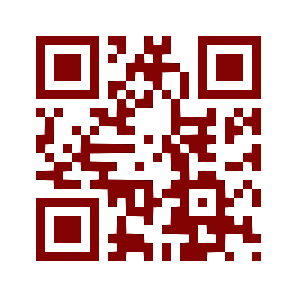 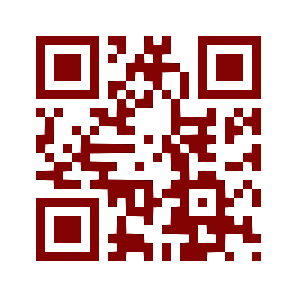  生命像花朵，唯有綻放方顯芳香！然，有生必有死！ 如何活出生命力，自在又祥和？ 當身體能量漸漸消融還歸天地，人們能有幾種選擇？ 是無奈無助？是張惶失措？是臣服歸順？還是靜觀覺照？……一、主辦單位：財團法人永修精舍、覺風佛教藝術文化基金會、財團法人佛教蓮花基金會二、日　　期：2019年9月～12月（週日：9/29、10/27、11/24、12/29，共計四天）三、時　　間：上午09:00～12:00(12:30)、下午13:30～16:30(17:00)（共計25小時）四、地　　點：北投覺風學院（台北市北投區秀山路69號）五、參加對象：對安寧療護、臨終關懷、生命教育有興趣之社會大眾。六、研習費用：新台幣2,000元　※含講義資料及四天午餐（不含住宿、交通與停車費）。七、報名資訊：（名額120人） 即日起至2019年9月10日額滿截止報名。　　⒈報名方式（下列二種）：　　　⑴線上：請至蓮花基金會官網www.Lotus.org.tw 填寫線上報名表。　　　⑵紙本：請填妥報名表連研習費2,000元親至主辦單位臨櫃報名。　　　　●線上報名並完成繳費手續後，請將繳費收據傳真（02）2593-3535，或mail至wendy@lotus.org.tw並來電（02）2596-1212#21盧小姐確認，方完成報名手續。　　⒉繳費方式請參「活動付款方式」，並請務必註明「姓名」、「活動名稱」，以免影響您的報名權益。報名截止日前取消報名者，可全額退費（唯須於活動後才退費，並需扣除行政手續費200元），逾期恕不退費；未繳費者非完成報名，僅列為候補。　　⒊完成報名手續者，主辦單位將於活動前以手機簡訊寄發「報到通知」。　　⒋全程參與者，可獲主辦單位繼續教育課程時數證明25小時，以及精美實用小禮物。　　⒌「台灣安寧緩和護理學會」、「護理師」繼續教育積分申請中。八、洽詢單位：　　蓮花基金會／謝美倫 執行秘書（02）2596-1212#29（台北市承德路三段230號4樓）　　北投覺風學院　／謝東志 教務（02）2895-9977（台北市北投區秀山路69號）九、2019年9月~12月課程時間表：├2019北投覺風┤「樂齡生活‧友善關懷」專題課程（一）活動付款方式⒈親至主辦單位：永修精舍(覺風書院、覺風學院)，或蓮花基金會，臨櫃報名並繳交現金。⒉ATM轉帳：　銀行：凱基銀行（建成分行）　代碼：809　帳號：00001-53-86048-0-9　　　 戶名：財團法人佛教蓮花基金會⒊信用卡：　請填妥下方「信用卡授權書」後，再傳真寄回蓮花基金會，並來電確認。電話：（02）2596-1212／傳真：（02）2593-353510367台北市大同區承德路三段230號4樓　／http://www.Lotus.org.tw日期時　間時數主題／課程名稱講　　　　師9月29日（週日）08:30-08:50*報到報到9月29日（週日）08:50-09:00*始業式‧相見歡寬謙法師、黃宗正董事長9月29日（週日）09:00-10:502生命的實相－談生、老、病、死莊榮彬醫師／安寧照顧協會理事、蓮花基金會董事、范姜皮膚科診所家庭醫學科主治醫師9月29日（週日）11:00-12:301.5認識安寧緩和醫療及臨床佛教宗教師的歷史陳榮基教授／前台大醫院副院長、恩主公醫院創院院長、蓮花基金會榮譽董事長9月29日（週日）12:30-13:301午餐／休息一下午餐／休息一下9月29日（週日）13:30-16:303談「安寧緩和醫療條例與倫理課題」並認識「病人自主權利法」蔡兆勳醫師／台大醫學院家醫科副教授兼主任、台大醫院家醫部主治醫師兼主任10月27日（日）09:00-11:002觀賞《大病人》王浴護理長／前台大醫院緩和醫療病房護理長、蓮花基金會常務董事、大悲學苑社區安寧靈性關懷志工督導10月27日（日）11:00-12:301.5生命的尊嚴Ⅰ－病情告知的藝術與技巧（同上）10月27日（日）12:30-13:301.5午餐／休息一下午餐／休息一下10月27日（日）13:30-16:303生命的尊嚴Ⅱ－臨終症狀處理概說（同上）11月24日（日）09:00-12:003我有話要說－末期病人的心理需要＆家屬的需要及照顧與陪伴蔡惠芳社工師兼諮商心理師／三軍總醫院社會服務室社工師11月24日（日）12:00-13:301.5午餐／休息一下午餐／休息一下11月24日（日）13:30-16:303走過生命的低潮－談悲傷的處理（同上）12月29日（日）09:00-12:003聽身體說話－末期病人的靈性需求與陪伴照顧宗惇法師／大悲學苑住持、前台大醫院緩和醫療靈性照顧研究員、臨床宗教師專業培訓講師12月29日（日）12:00-13:301.5午餐／休息一下午餐／休息一下12月29日（日）13:30-14:503生命的預囑－《告別練習》無憾人生四部曲黃瀅竹老師／台灣首位「預立遺囑」長期推廣者12月29日（日）15:10-16:303生命的預囑－《告別練習》無憾人生四部曲沈惠珠律師／無諍世界法律事務所主持律師12月29日（日）16:30-16:45*結業式／全程參與者－頒發結業證書（時數證明）與精美小禮物結業式／全程參與者－頒發結業證書（時數證明）與精美小禮物信 用 卡 授 權 書　　　　　　填表日期：　年　月　日信 用 卡 授 權 書　　　　　　填表日期：　年　月　日信 用 卡 授 權 書　　　　　　填表日期：　年　月　日信 用 卡 授 權 書　　　　　　填表日期：　年　月　日信 用 卡 授 權 書　　　　　　填表日期：　年　月　日信 用 卡 授 權 書　　　　　　填表日期：　年　月　日信用卡別□VISA □MASTER □聯合信用卡 □JBC□VISA □MASTER □聯合信用卡 □JBC銀行別銀行別持卡人簽名身分證字號身分證字號地址□□□-□□□□□-□□電話電話信用卡號_ _ _ _-_ _ _ _-_ _ _ _-_ _ _ __ _ _ _-_ _ _ _-_ _ _ _-_ _ _ _有效期限有效期限西元　　年　 月金額新台幣　　　拾　　　萬　　　仟　　　佰　　　拾　　　元整新台幣　　　拾　　　萬　　　仟　　　佰　　　拾　　　元整新台幣　　　拾　　　萬　　　仟　　　佰　　　拾　　　元整新台幣　　　拾　　　萬　　　仟　　　佰　　　拾　　　元整新台幣　　　拾　　　萬　　　仟　　　佰　　　拾　　　元整收據抬頭□同持卡人□不同，姓名：　　　　　　　　　　　　　地址：□同持卡人□不同，姓名：　　　　　　　　　　　　　地址：□同持卡人□不同，姓名：　　　　　　　　　　　　　地址：□同持卡人□不同，姓名：　　　　　　　　　　　　　地址：□同持卡人□不同，姓名：　　　　　　　　　　　　　地址：此欄由本會填寫授權日期：授權碼：授權碼：收據號碼：收據號碼：